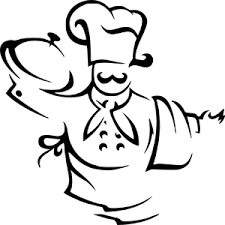 Kuchařky a kuchaři, sestry a bratři jsme rádi, že jste se rozhodli účastnit se vaření guláše při příležitosti akce HASIČSKÝ FEST GULÁŠ, který pořádá SDH Snovídky v sobotu 8. 6. 2019.  Sraz soutěžících: 8. června 2019 od 11.00 hodin za Obecním domem ve Snovídkách. Zahájení vaření je v 12.00 hodin.Přihlášení týmu: Nahlášení soutěžních týmů musí být provedeno telefonicky 733 686 376, 517 367 523 nebo e-mailem na obecniurad@snovidky.cz a to nejpozději do 31. 5. 2019 do 12.00 hodin. Poté bude pořadí týmu stanovené losem (maximální počet kuchtíků ve Vašem týmu je stanoven na tři).Soutěžící dostane: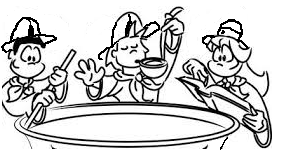 místo pro vaření a soutěžní číslopárty stan (pro prvních 10 přihlášených)stolek + židle/lavicedřevovodu na vařeníchlebaDoporučujeme vzít si s sebou: 				    SNOVÍDKY 2019Ingredience včetně masa (soji)kotlík s trojnožkou nebo koteldobrou náladu a soutěžního duchaspoustu známých a přátel na podporuTIP: O vítězi rozhodují pouze diváci, kteří začnou degustovat ve 15:00. Každý návštěvník při zakoupení vstupenky na pokladně obdrží hlasovací lístky – 5 bodových kupónů za nejlepší guláš. Zároveň dostane degustační misku a lžíci a může spokojeně koštovat. Všichni návštěvníci se tedy stávají součástí veřejné poroty a budou se tak moci podílet na volbě vítěze, proto neváhejte a pozvěte co nejvíce Vašich známých. Pro výherce jsou přichystány hodnotné ceny, které budou veřejně vystaveny. Za Vaše kuchařské umění budete všichni odměněni. Nikdo neodejde s prázdnou. 